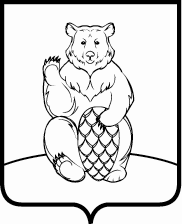 СОВЕТ ДЕПУТАТОВ ПОСЕЛЕНИЯ МИХАЙЛОВО-ЯРЦЕВСКОЕ В ГОРОДЕ МОСКВЕР Е Ш Е Н И Е20 февраля 2020г.                                                                                          №9/4О денежном содержании лиц, осуществляющих техническое обслуживание деятельности органов местного самоуправления внутригородского муниципального образования поселение Михайлово-Ярцевское в городе МосквеВ соответствии с Федеральным законом от 06.10.2003 № 131-ФЗ «Об общих принципах организации местного самоуправления в Российской Федерации», Законом города Москвы от 06.11.2002 №56 «Об организации местного самоуправления в городе Москве», руководствуясь Уставом поселения Михайлово-Ярцевское,СОВЕТ ДЕПУТАТОВ ПОСЕЛЕНИЯ МИХАЙЛОВО-ЯРЦЕВСКОЕРЕШИЛ:1. Установить с 21 февраля 2020 года размер денежного содержания лиц, осуществляющих техническое обслуживание деятельности органов местного самоуправления внутригородского муниципального образования поселение Михайлово-Ярцевское в городе Москве, а именно:1) инспектор с должностным окладом в размере – 70 000 (семьдесят  тысяч) рублей 00 копеек; 2) водитель с должностным окладом в размере – 45 000 (сорок пять тысяч) рублей 00 копеек.2. Лицам, указанным в п.1 настоящего решения, установить социальную выплату к основному ежегодному оплачиваемому отпуску в размере 100 000 (сто тысяч) рублей 00 копеек.3. Настоящее решение вступает в силу с 21 февраля 2020 года.4. Опубликовать настоящее решение в бюллетене «Московский муниципальный вестник».5. Контроль за исполнением настоящего решения возложить на Главу поселения Михайлово-Ярцевское Г.К. Загорского.      Глава поселения                                          Г.К. Загорский